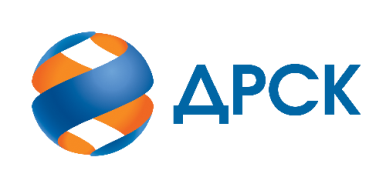 Акционерное Общество«Дальневосточная распределительная сетевая компания»Протокол процедуры переторжкиСПОСОБ И ПРЕДМЕТ ЗАКУПКИ: запрос предложений в электронной форме на право  заключения договора на выполнение работ: «Ремонт ПС 35/10 кВ Нагорная, Новотроицкая, Коршуновка, Ильиновка» (Лот № 401501-РЕМ ПРОД-2020-ДРСК)КОЛИЧЕСТВО ПОДАННЫХ ЗАЯВОК НА УЧАСТИЕ В ЗАКУПКЕ: 3 (три) заявки.НМЦ ЛОТА (в соответствии с Извещением о закупке): 8 827 567,00 руб. без НДС.ОТМЕТИЛИ:В соответствии с решением Закупочной комиссии (Протокол № 525/УР-Р от 17.04.2020 г.) к процедуре переторжки были допущены следующие участники:ООО "ТПК "СВЕТОТЕХНИКА", АО "ГИДРОЭЛЕКТРОМОНТАЖ", ООО "АМУРЭЛЕКТРОЩИТ" Предмет переторжки: цена.Участие в процедуре переторжки принял 1 (один) участник, а именно.ООО "ТПК "СВЕТОТЕХНИКА", Участие в процедуре переторжки не приняли 2 (два) участника, а именно: АО "ГИДРОЭЛЕКТРОМОНТАЖ", ООО "АМУРЭЛЕКТРОЩИТ" Процедура переторжки осуществлялась с использованием средств электронной торговой площадки  https://rushydro.roseltorg.ru в присутствии секретаря Закупочной комиссии.Дата и время начала процедуры переторжки: 16 ч. 00 мин. (время благовещенское) 16.07.2020 г. Место проведения процедуры переторжки: https://rushydro.roseltorg.ruВ результате проведения переторжки условия заявок на участие в закупке были изменены следующим образом.Секретарь Закупочной комиссии 1 уровня  		                                      О.В.Коваленко№ 525/УР-П16 июля 2020 г.№п/пДата и время регистрации заявкиНаименование, адрес и ИНН Участника и/или его идентификационный номерЦена заявки до переторжки, 
руб. без НДС, Цена заявки после переторжки, 
руб. без НДС, 16-07-2020 10:00:11 [GMT +3]ООО "ТПК "СВЕТОТЕХНИКА" 
ИНН/КПП 2801243633/280101001 
ОГРН 11828010080598 827 567,008 818 739,43